	Na temelju članka 5. i 11. Odluke o zakupu (korištenju) javnih površina za postavu privremenih objekata ("Službene novine Grada Crikvenice broj 44/18 i 85/20) i Zaključka Gradonačelnika Grada Crikvenice KLASA: 363-01/20-01/322, UR.BROJ:2107/01-07/05-20-2 od 25. studenog 2020. godine, objavljuje se JAVNI  POZIV za prikupljanje ponuda za davanje u zakup lokacija zapostavljanje pokretnih naprava neposrednom pogodbom1. PREDMET NATJEČAJA- zakup lokacija putem prikupljanja ponuda za postavljanje privremenih objekata povodom blagdana Božića i Nove godine u 2020.godini. - daje se u zakup 10 lokacija koje se nalaze na uređenoj pješačkoj površini, ul.Braće Brozičević  u Crikvenici.  Sve lokacije označene su brojem i površinom u pješačkoj zoni a plan lokacija nalazi se u privitku i sastavni je dio ovog teksta natječaja, a koristit će se lokacije označene brojevima: 30, 35, 37, 39, 40, 42, 43, 45, 49, 50.- površina pojedine lokacije iznosi cca 6m2.  Daje se u zakup lokacija površine koja je označena na terenu.-na predmetnim lokacijama omogućuje se postavljanja pokretne naprave – privremenog objekta i prezentacija, te prodaja proizvoda.- prodaja tekstila nije dozvoljena (osim prigodno kapa, rukavica, šalova i čarapa kao prigodnih poklona). - za sve lokacije pojedinačno, početni iznos zakupnine iznosi 500,00 kuna. 2. Lokacije se daju u zakup na rok od 01. prosinca (utorak) 2020. do 31. prosinca (četvrtak) 2020. godine.  3. Ponude za zakup mogu dostaviti fizičke i pravne osobe registrirane za djelatnost koja će se obavljati u privremenom objektu na lokaciji iz natječaja 4. Ponuda za zakup lokacije mora sadržavati broj lokacije i visinu ponuđene zakupnine,  naziv/ime ponuditelja (adresa sjedišta/prebivališta, ime i prezime odgovorne osobe, telefon, e-mail, broj žiro računa – IBAN i naziv banke), obrtnicu (za fizičke osobe), izvadak iz sudskog registra (za pravne osobe), rješenje o upisu u upisnik obiteljskih poljoprivrednih gospodarstava (za obiteljska poljoprivredna gospodarstva) te potvrdu Grada Crikvenice da nemaju nepodmirenih dugovanja. 5. Ponude trebaju biti dostavljene ili zaprimljene najkasnije do 30. studenog do 10,00 sati, bez obzira na način dostave. Za svaku lokaciju potrebno je predati zasebnu ponudu.Ponuditelji su dužni zapečatiti ponudu. Na omotnici treba naznačiti: “PONUDA ZA  BOŽIĆ, NOVU GODINU, REDNI BROJ: “(upisati redni broj lokacije)” - “NE OTVARATI” i adresu: Grad Crikvenica, Kralja Tomislava 85, 51260 CRIKVENICA.  Nepotpune, nepravodobno pristigle i ponude neoznačene kako je navedeno, neće se razmatrati. Nakon roka za dostavu ponuda, nijedan ponuditelj ne može mijenjati sadržaj svoje ponude niti je zamijeniti novom.6. Najpovoljnijom će se smatrati ponuda koja uz ispunjenje svih uvjeta natječaja sadrži najviši iznos zakupnine.Ukoliko se javi više ponuditelja s istom visinom ponuđene zakupnine, prednost za traženu lokaciju ostvaruje ponuditelj koji je ranije predao ponudu. Ukoliko se za istu lokaciju javi više ponuditelja, a pojedina lokacija iz poziva ostane nepopunjena, ista se može se dodijeliti drugom ponuditelju.  7. Nakon otvaranja prispjelih ponuda, najpovoljnijiem ponuditelju bit će izdano odobrenje za zakup lokacije neposrednom pogodbom. Prije izdavanja odobrenja i početka korištenja površine najpovoljniji ponuditelj dužan je predočiti dokaz o uplati ponuđenog iznosa zakupnine.   8. Ukoliko najpovoljniji ponuditelj odustane, odnosno ukoliko  ne dostavi dokaz o uplati  ponuđene zakupnine, javna površina dat će se u zakup slijedećem najpovoljnijem ponuditelju.9. Grad Crikvenica zadržava pravo da ne izvrši odabir po javnom pozivu u potpunosti ili djelomično bez obveze davanja obrazloženja tog postupka i za isto ne snosi odgovornost.10. Dodatne informacije u svezi javnog poziva mogu se dobiti u  prostorijama Grada Crikvenice, Kralja Tomislava 85 - suteren, soba br. 8, ili putem telefona 051/455-442.OSTALI UVJETI:1.Grad Crikvenica ne osigurava priključak struje niti za jednu lokaciju.2.U slučaju da zakupnik osigura priključak struje na neki drugi način, isto mora biti izvedeno na način sukladan zakonskim propisima a za isto odgovornost snosi zakupnik.3.Grad Crikvenica ne snosi nikakvu odgovornost glede čuvanja pokretne naprave za vrijeme kad se ne obavlja djelatnost ( npr. noć, kiša i sl. ),4.Nije dozvoljeno postavljanje pokretne naprave van označene lokacije koja je označena na terenu niti eventualna zamjena između zakupnika.5.Istekom roka zakupa sve naprave koje ne ukloni zakupnik bit će uklonjene od strane Grada Crikvenice. 6. Nositelj odobrenja dužan je na preostalom dijelu površine ulice omogućiti slobodno kretanje pješacima. Svaku eventualnu štetu na okolišu ili susjednim objektima snosi nosilac odobrenja. Nije dozvoljen ulaz vozilima na područje pješačke zone. 7. Nositelj odobrenja dužan je prodajno mjesto održavati čistim i urednim za vrijeme trajanja zakupa.KLASA:363-01/20-01/322URBROJ: 2107/01-07/05-20-3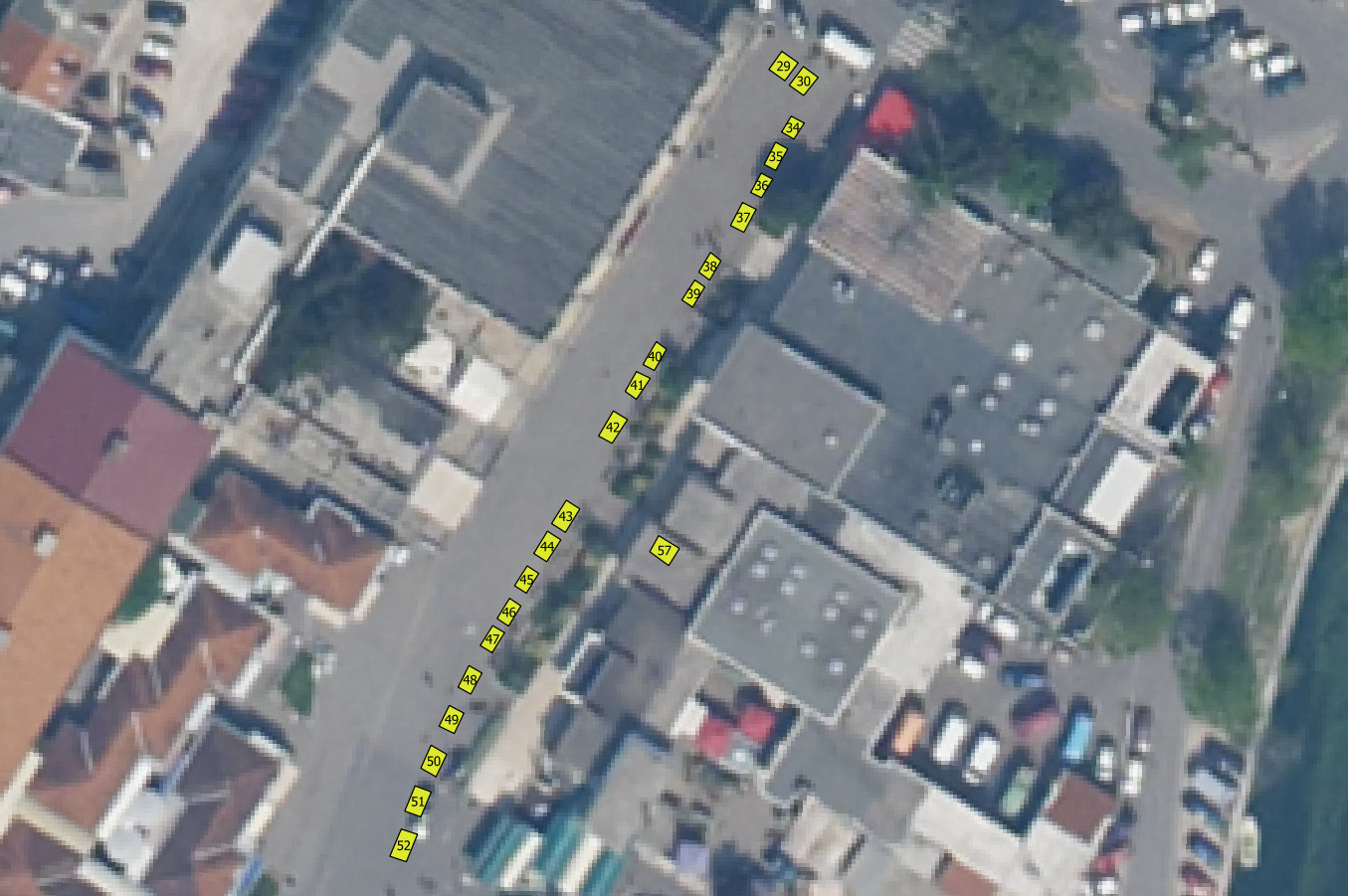 